Спектрофотометрический анализатор для хвостового газа установки Клауса, модель 880-NSL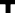 НазначениеПоточный спектрофотометр 880-NSL (No Sample Line)	предназначен	для измерения состава хвостового газа и потребности в воздухе на установках Клауса.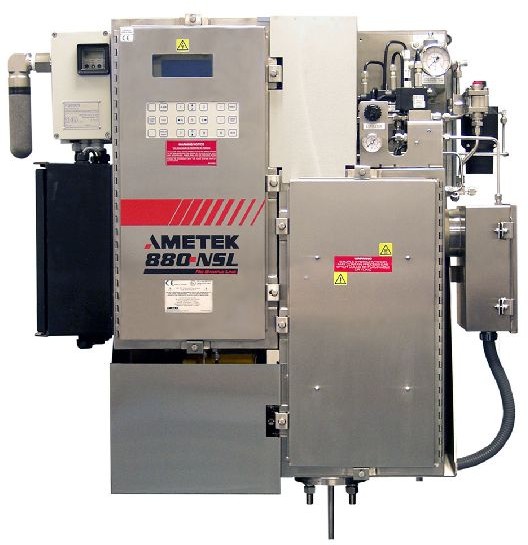 ОсобенностиОтсутствие дорогостоящих и сложных	обогреваемых пробоотборных линийИзвестно, что загрязнение или забивание пробоотборных линий - проблема N 1 для анализаторов хвостового газа установки Клауса. Компактная, прочная конструкция 880-NSL,	устанавливаемая непосредственно на горизонтальном участке трубопровода, полностью исключает подобные проблемы.Обратная продувкаЛюбое нарушение режима работы анализатора	автоматически инициирует обратную продувку всей системы инструментальным воздухом для очистки от возможного загрязнения. Это исключает внезапный отказ анализатора и дальнейшую длительную процедуру его очистки.ТуманоуловительПредназначен для удаления тумана паров серы, которые могут присутствовать в хвостовом газе. Это достигается путем создания в теплообменнике	градиента температуры, что приводит к конденсации паров серы на носителе с развитой поверхностью. Жидкая сера под действием силы тяжести стекает обратно в трубопровод.СамодиагностикаАнализатор непрерывно осуществляет самодиагностику и имеет развитую систему сигнализации о неисправностях.Монтаж и обслуживаниеАнализатор поставляется полностью готовым для монтажа и предъявляет минимальные требования к источникам энергии.В спектрофотометре используется ксеноновая импульсная лампа с большим ресурсом - свыше 5 лет при непрерывной эксплуатации. Лампа не требует предварительного прогрева.Новейшие достижения в технологии и современные конструктивные решения обеспечивают минимальное обслуживание и высокую надежность.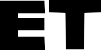 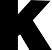 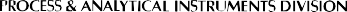 Спектрофотометрический анализатор для хвостового газа установки Клауса, модель 880-NSLТехнические характеристикиИнформация для заказаСтандартная поставка:♦Инструкция по эксплуатации на русском языкеПо дополнительному заказу:♦Переходник для фланца ANSI/DIN♦AMETALK - программное обеспечение для ПК, дискета 3,5"Диапазоны0...1% SO2, 0...2% H2S, -1...+1% превышение H2S,другие диапазоны по заказуПогрешность2% от диапазона для H2S, SO20,2% для потребности в воздухеЧувствительность0,5% от диапазонаВоспроизводимость1% от диапазонаШум0,5% от диапазонаДрейф нуляМенее 0,5% от диапазона за 24 часа(при почасовой автоматической коррекции нуля)Время откликаМенее 10 с для 90% ступенчатого изменения параметраКалибровкаЗаводскаяАвтоматическая с помощью встроенного оптического фильтраКалибровочными газовыми смесямиРасход пробы2 л/мин, сброс пробы обратно в потокПодача пробы в анализаторС помощью нагреваемого воздушного эжектораТемпература окруж. среды-20...+40С; по дополнительному заказу -40...+40СВыходыАналоговые: 4...20 мА, изолированные, на нагрузку 600 Ом, пропорциональные для H2S, SO2, H2S/SO2, потребности воздухаИнтерфейс: RS-485Релейные:	0,75 А,	нагрузка	не	индукционная,	сигнализация неисправности системы, превышения программируемых уровней концентраций контролируемых параметровЗащита от эл. магн. излученийСоответствует EN55101 (IEC 801)Питание220 В, 50 Гц, 800 ВАВоздух КИП, 140...700 кПаМаркировка взрывозащиты2Expymde[ib]IICT3 XМатериал корпусаНержавеющая сталь 304 (316)Масса, неттоМенее 90 кгМонтаж анализатораНа фланце ANSI 150 # RF